Dear Parent(s)/ Guardians and children,I hope you all had a lovely Easter and you are all keeping safe and well during this time. I miss all the boys and girls. I am looking forward until we are all back at school again and things are back to normal for everyone. Please find below work I have attached for your child. I am aware that your child will be receiving work from his/her class teacher, so these are only add on activities if you wish to complete. I know this is very stressful time for parents, as many of you are working on the frontline or at home as well as caring for children of all ages, so please do not feel under pressure to complete these activities. I have included my email address at the top of this page. Please feel free to contact me if I can help you in any way or if you have any questions or queries. Screenshot any worksheets completed by your child during the week and email me and I will respond. If you don’t have access to a printer, your child can get the activity idea from the screen and do it on a blank sheet of paper. I would love to know how all the boys and girls are getting on so even send a little message to say hello. www.oxfordowl.co.uk is a great website which gives you free access to Oxford reading Tree readers in all levels which your child should read daily. (You can search by level or by age). https://connect.collins.co.uk/school/Portal.aspx  is another fantastic website which gives access to Collins readers. These are available in all levels and children can listen to the story and complete activities at the end. Click Teacher loginEnter username: parents@hapercollins.co.ukPassword: Parents20!Looking forward to hearing from you.Take care and stay safe,Eilís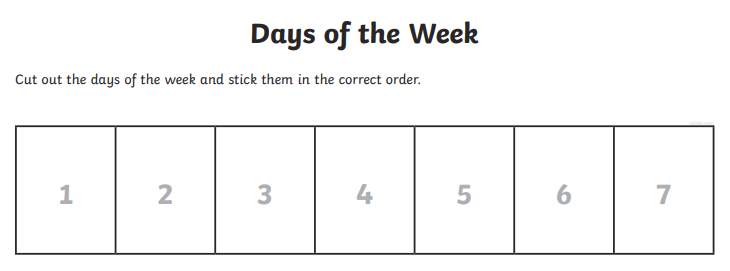 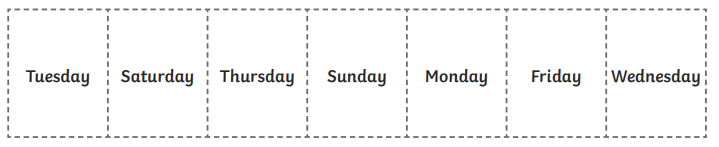 Listening Activity- Honey Bear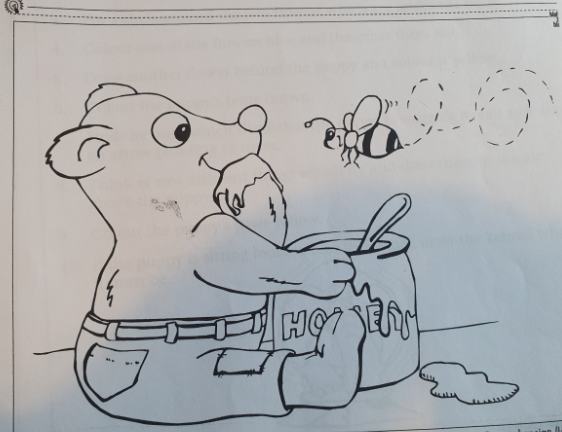 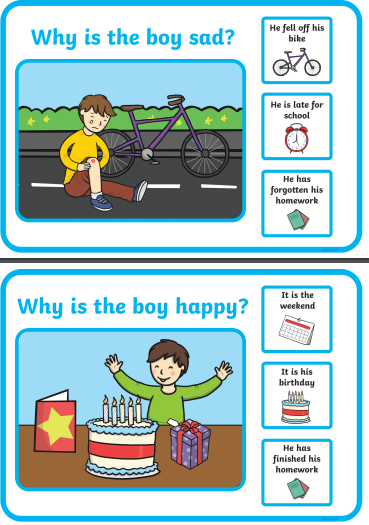 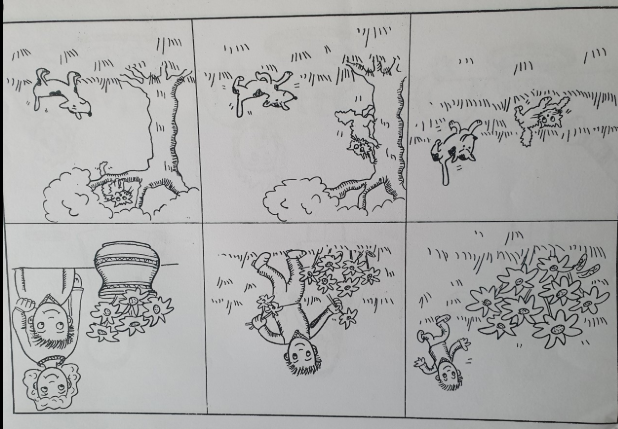 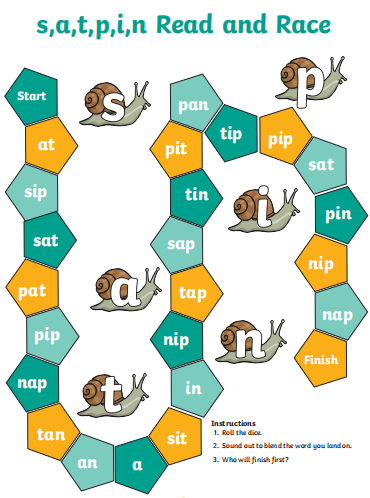 Teacher’s NameEilís McGinleyClass LevelSenior Infants Speech and LanguageSuggested work for week beginning20th April 2020Email address mrsmcginleyset@gmail.comMondayTuesdayWednesdayDays of the week.Days of the Week : Write out the days of the week on some cardboard (the back of a cereal box will do).- Mix them up and then sort them in the correct order.- Answer some simple questions e.g. What days are in the weekend? What is the day after Wednesday?What day do you play football? Etc.See cutting activity below. Look at the pictures below-Why is the boy sad?Why is the boy happy?Ask questions about the pictures concentrating on question words “who, what, where,when, why” .E.g. where do you think is the boy going?What happened his knee? Why is he sad?What age is the birthday boy?Talk about a time you felt happy/ sad using the pointers – who, what , where, when , why.Sequencing skills:Continue to support your child to sequence information by using everyday tasks e.g. morning routine, dinner time (order events – first, next, last)-Sequencing activity see below- print and cut out pictures if possible. Discuss each picture with your child. Ask children to sequence pictures in correct order and retell the story.-Recap on days of the week from previous lesson. ThursdayFridayListening activity-Honey Bear: see belowRead out each of the instructions twice.1.Write your name beside the honey-pot.2.Colour the bear’s trousers blue.3.Put a circle around the bee who wants to share the bear’s honey.4.Colour the bear’s body yellow.5.Find some honey which has spilt on the ground and put a line under it.6.If you think the bear has a pocket on his trousers, put a large circle around the picture, but if you think he doesn’t, just put a line under your name. Phonemic Awareness in 5 minutes! (say each sentence aloud and ask your child to listen and tap the table for each word and count the words.) The dog is black (4)Can you go inside? (4) Pass me the red crayon. (5)Will you play a game with me? (7)Let’s read a book together. (5)Rhyme Identification: 5 minutes.Ask your child to listen to the 3 words that you read aloud and pick out the 2 that rhyme.Man, ran, cat.Pan, pen, men.    Print, mint, van.Foot, feet, meet.Net, nose, rose.Hair, mare, mat. Read and race- phonic game.Roll the dice and sound out the word.Have fun!